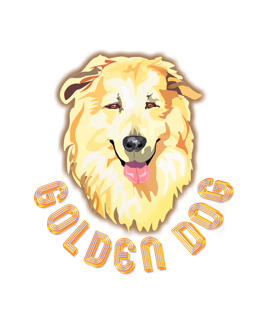 DOG AND OWNER INFORMATION SHEETOWNER(S) INFORMATION: Name(s): ______________________________________________________________________Address: _____________________________ City: _____________________ Zip: __________ Phone 1: _____________________________ Phone 2: _________________________________Work Phone: __________________________ Email: __________________________________DOG(S) INFORMATION:Please provide additional information you feel we should know about your dog(s):__________________________________________________________________________________________________________________________________________________________________________________________________________________________________________ DESIRED DAILY SCHEDULE:EMERGENCY CONTACT/VET INFORMATION: Emergency Contact Name: _________________________ Relation: ______________________ Phone: ___________________________ Veterinarian Hospital Name: ____________________ Referred by (we’d like to thank them): ______________________________________________Name:Breed(s) & Color(s):Birth Date:Sex:Spayed/Neutered:Weight:Allergies:MondayTuesdayWednesdayThursdayFridayMorning8-11Afternoon11-2Yappy Hour2-5